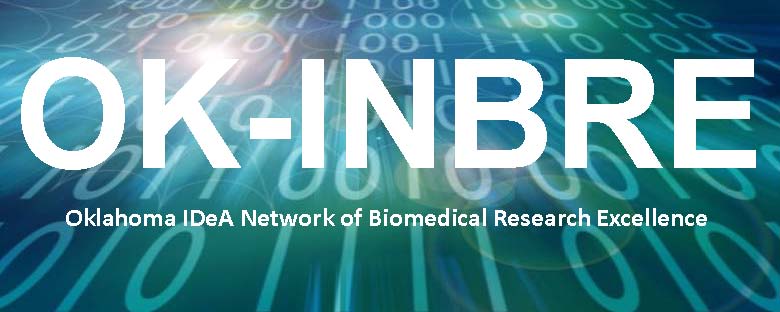 OK-INBRE Travel Grants for FacultyApplicationPLEASE SEE THE OK-INBRE FUNDING OPPORTUNITY ANNOUNCEMENT FOR ADDITIONAL INFORMATIONDeadline for which you are applying:Name:Institution:Department:Address:Email:Title of research paper, presentation or exhibition:Presenter:Names of students:Name of meeting:Meeting location:Meeting dates:Planned departure:					Planned return:Funds requested from OK-INBRE:Detailed budget including costs for:Transportation (flight or other mode of travel)Lodging (at conference approved hotel)RegistrationAre you receiving any other travel support for this meeting?  If so, please provide source, amount and an explanation for why additional funds are requested.Include with this application:How the conference will enhance your career (and your students if included in budget) and how it will impact your future research and/or educational activities at your home campus – 1 page maximumA copy of the literature and background provided by the conference for informational purposes or provide the conference URL that can be accessed online - no page limitAbstract of presentation for oral or poster presentation – 1 page maximum